DRAKE UNIVERSITY SPECIALIST PROGRAM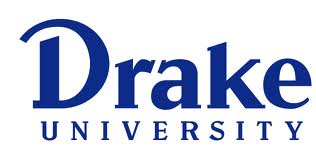 Entry Plan EvaluationName:  										Date Reviewed:Overall Quality:Advisor Feedback:  Total clinical hours:Entry Plan Grade:	A	B	C	D	ResubmitComments:ISSL StandardEvidence/Artifact
s included in this update.  is an that was not completed in December is ______  Judence sequence numbers have changed, althoughStandard 1.0: Students who complete the program are educational leaders who have the knowledge and ability to promote the success of all students by facilitating the development, articulation, implementation, and stewardship of a school or district vision of learning supported by the school community.Standard 2.0: Students who complete the program are educational leaders who have the knowledge and ability to promote the success of all students by promoting a positive school culture, providing an effective instructional program, applying best practice to student learning, and designing comprehensive professional growth plans for staff.Standard 3.0: Students who complete the program are educational leaders who have the knowledge and ability to promote the success of all students by managing the organization, operations, and resources in a way that promotes a safe, efficient, and effective learning environment.Standard 4.0: Students who complete the program are educational leaders who have the knowledge and ability to promote the success of all students by collaborating with families and other community members, responding to diverse community interests and needs, and mobilizing community resourcesStandard 5.0: Students who complete the program are educational leaders who have the knowledge and ability to promote the success of all students by acting with integrity, fairly, and in an ethical manner.Standard 6.0: Students who complete the program are educational leaders who have the knowledge and ability to promote the success of all students by understanding, responding to, and influencing the larger political, social, economic, legal, and cultural context.Standard 7.0: Candidates who complete the program are educational leaders who promote the success of all students by committing to the common good for all people.Standard 8.0: Candidates who complete the program are educational leaders who promote the success of all students by understanding and applying systems thinking in the creation of learning communities.Standard 9.0:  Candidates who complete the program are educational leaders who have the knowledge and ability to build community capacity and commit to the achievement of common goals.Standard 10.0:  Candidates who complete the program are educational leaders who promote the success of all students by applying and integrating technology tools to support and enhance learning.CriteriaHigh QualityAcceptable QualityLow QualityAppearance & OrganizationEntry plan is neat, highly presentable and personalized to the position and district desired.Entry plan is mostly neat, presentable, and personalized to the position and district desired.Entry plan is not neat, presentable, and/or personalized to the position and district desired.Appearance & OrganizationComments:  Comments:  Comments:  ISSL StandardsMeaningful reflections for each administrative standard that fully synthesize the candidates learning, understanding, and ability to meet the standard.Meaningful reflections for each administrative standard that somewhat synthesizes the candidates learning, understanding, and ability to meet the standard.Reflection for each administrative standard that fails to synthesize the candidates learning, understanding, and ability to meet the standard.ISSL StandardsComments:  Comments:  Comments:  ContentContent of entry plan is well thought out and detailed.  Steps are accurate and seek to gain true understanding of new district.Content of entry plan is partially detailed and planned.  Steps are accurate but lack depth of understanding.Content lacks detailed and plan is generic.ContentComments: Comments: Comments: Grade